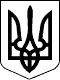 УКРАЇНАСАМГОРОДОЦЬКА СІЛЬСЬКА РАДАВІННИЦЬКОЇ ОБЛАСТІ15 сесія 8 скликання29 вересня 2021 року                                                                 село СамгородокПроект Р І Ш Е Н Н Я № ------/15-8Про затвердження проектної документації по робочому проекту  	Заслухавши  та обговоривши проектну документацію по робочому проекту «Нове будівництво мереж водопостачання по вулицях Заруддя, Малярова, Миру, Мисливська, Софіївка в селі Самгородок Хмільницького району Вінницької області» та відповідно до ст. 26 Закону України «Про місцеве самоврядування в Україні», сесія Самгородоцької сільської радиВ И Р І Ш И Л А :Затвердити проектну документацію по робочому проекту «Нове будівництво мереж водопостачання по вулицях Заруддя, Малярова, Миру, Мисливська, Софіївка в селі Самгородок Хмільницького району Вінницької області» в сумі 49 985,00 грн.Контроль за виконанням даного рішення залишаю за собою. Сільський голова 		            С.Я.Лановик